Александрова Маргарита Николаевна, МБОУ «Средняя школа №7 им. В.Н. Пушкарёва» г. Острова Псковской обл.                          Albrecht Dürer – der berühmteste deutsche MalerAlbrecht Dürer war einer der bedeutendsten Maler und Graphiker der   Renaissance.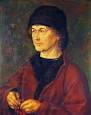 Albrecht Dürer wurde am 21. Mai 1471 in der Stadt Nürnberg geboren. Sein Vater war Goldschmied, er machte wunderbare goldene Schmucksachen. Den Namen des Meisters kannte man weit und breit.Trotzdem war er arm. Die Familie hatte achtzehn Kinder. Albrecht war der älteste Sohn. Albrecht Dürer ging sechs Jahre in die Schule. Dann sollte er auch Goldschmied werden. Stundenlang arbeitete der junge Albrecht in der Werkstatt seines Vaters.Als Albrecht 13 Jahre alt war, machte er das erste Selbstbildnis. Er schaute in den Spiegel und zeichnete sich selbst mit einem Silberstift. Dem Vater gefiel das Bild sehr gut, aber er wollte nicht, dass der Sohn Maler wird. Albrecht wurde trotzdem Maler. Ein großer Maler.Sein Name ist heute weltberühmt. Als einer der ersten deutschen Maler malte er die heimatliche Landschaft und zeichnete berühmte Persönlichkeiten seiner Zeit. In seinem umfangreichen Schaffen führte Dürer vor allen die Kunst des Holzschnittes und des Kupferstiches zu einer bis dahin unerreichten Blute. Weltberühmt sind seine drei Meisterstiche «Ritter, Tod und Teufel» («Рыцарь, смерть и дьявол»), «Melancholie» («Меланхолия»), und « Der heilige Hieronymus im Gehäuse» («Святой Иероним в келье») (1513/14).«Der heilige Hieronymus im Gehäuse» ist das Bildnis eines Wissenschaftlers, der im 16. Jahrhundert, in der Zeit der Renaissance, eine Idealgestalt des damaligen Gelehrten war. Es ist der Theologe und Philologe Hieronymus, der im 5. Jahrhundert nach Christus lebte und der die Bibel in die lateinische Sprache übersetzte. Sein Begleiter ist der Löwe, den der heilige Mann – nach der Legende – von seinen Schmerzen befreite, indem er ihm einen Dorn aus der Tatze zog. Der Löwe ist groß und hat eine prächtige Mahne. Neben dem Löwen liegt ein Hündchen zusammengerollt, das die Klugheit symbolisiert.Der Raum, in dem Hieronymus arbeitet, ist eine Gelehrtenstube des 15./16. Jahrhunderts.Es gibt etwa 70 Gemälde, 100 Kupferstiche, 900 Zeichnungen und viele Aquarelle von Albrecht Dürer.Dürer reiste viel und lernte ständig. Er betrachtete die Menschen, beobachtete Tiere, Insekten, Pflanzen, malte und zeichnete.Er sagte: «Ein Maler ist wie eine Biene, die Honig von vielen Blumen sammelt.»Albrecht Dürer suchte die Antwort auf die Frage: «Was ist Schönheit?» und sagte am Ende seines Lebens: «Ich weiß es nicht.»Dürer starb am 6. April 1528 in Nürnberg.Aufgaben vor dem LesenWelche bekannten deutschen Maler könnt ihr nennen?Was wisst ihr über Albrecht Dürer?Aufgaben zum TextBeantwortet die Fragen:Wann und wo wurde Albrecht Dürer geboren?Was war sein Vater von Beruf? War die Familie von Dürer reich?Was sollte Albrecht Dürer werden?In welchem Alter machte er sein Selbstbildnis?Was malte und zeichnete Dürer?Wie heißen seine drei bekannten Meisterstiche?Wessen Bildnis war Hieronymus?Was sagte Dürer über das Malen?Was ist die Schönheit, Dürers Meinung nach?GrammatikSchreibt die Verben heraus, die im Präteritum stehen! Nennt den Infinitiv dieser Verben!Nennt die Arten der Nebensatze, die in diesem Text vorkommen.Findet Adjektive, die im Komparativ und Superlativ stehen.Schreibt  Modalverben heraus!Richtig oder falsch?Was steht im Text? Kreuzt an und begründet eure Meinung.Albrecht Dürer wurde in einer reichen Familie geboren.Er war Maler und Graphiker.Er wurde in Nürnberg geboren.Sein Vater wollte, dass Albrecht Maler wird.Dürer malte heimatliche Landschaften und zeichnete berühmte Persönlichkeiten seiner Zeit.«Der heilige Hieronymus im Gehäuse» ist das Bildnis  eines Komponisten.Dürer betrachtete die Menschen, beobachtete Tiere, Insekten, Pflanzen, malte und zeichnete.Albrecht Dürer verglich den Maler mit einer Biene.Albrecht Dürer wusste genau, was Schönheit ist.                 Zum NachdenkenFindet im Internet und besprecht die weltberühmten Meisterstiche«Ritter, Tod und Teufel», «Melancholie» und « Der heilige Hieronymus im Gehäuse»Использованная литература:Разговорные темы для совершенствующихся. А.Я. Милор, Е.В.Полянина, Саратов, Издательство «Лицей», 2005г.Немецкий язык, 10 класс, И.Л. Бим, Л.В. Садомова, М.А. Лытаева, Москва, Просвещение, 2011г.Методическое пособие для 11 класса и поступающих в ВУЗы, Е.Я. Осокина, Волгоград, Издательство «Учитель», 1995г.RF